So seh ich's 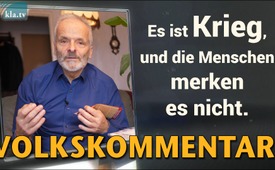 Es ist Krieg, und die Menschen merken es nicht.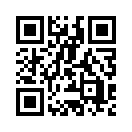 Welche Gefahr ist weder hörbar noch sichtbar, wirkt aber trotzdem immer und überall auf Mensch, Tier und Pflanze? Peter berichtet uns, wie er zu seinen Erkenntnissen über dieses Übel gelangt ist und welche hoffnungsvollen Möglichkeiten es gibt, dieses abzuwenden.Es ist Krieg, und die Menschen merken es nicht. Hier bin ich wieder, der nicht gebürtige Berliner, aber in Berlin lebend.
Sie wissen ja, dass ich nichts und niemandem mehr glaube, ohne es selber zu prüfen.
Ich lebe am Rande von Berlin und habe hier seit Jahrzehnten die Möglichkeit, die Natur – trotz Großstadt – in unmittelbarer Nähe zu erleben.
Vor zwei Jahren hat mich ein guter Freund besucht und als wir hier aus dem Fenster geguckt haben, hat er gegenüber von meiner Wohnung eine große Mobilfunkantenne gesehen und hat mich auf die Gefahren dieser Mobilfunkstrahlung aufmerksam gemacht. Ich konnte mir damals überhaupt nicht vorstellen, dass das irgendwie gefährlich sein könnte, weil ich immer davon ausgegangen bin, dass jegliche neue Technik, die an uns Menschen herangetragen wird, um unser Leben zu erleichtern, auf Unbedenklichkeit geprüft ist.
Als ich damals begann, mich mit dem Thema Mobilfunkstrahlung zu beschäftigen, musste ich mit Schrecken erkennen, dass dem nicht so ist. 
Ich erfuhr, dass es weltweit immer mehr Ärzte und Wissenschaftler gibt, die vor deren tödlichen Gefahren warnen und Bürgerinitiativen, die wie Pilze aus dem Boden sprießen, sich dieser Thematik angenommen haben.
Dass diese Strahlung nicht ganz ungefährlich sein kann, beweisen uns auch die Vögel. Im letzten Jahr wurde diese Antenne umgebaut und aufgerüstet. Vor diesen Umbaumaßnahmen waren täglich riesige Vogelscharen um dieser Antenne zu sehen. Seit dieser Umbau stattgefunden hat, gibt es keine Vögel mehr. Was wollen die Vögel uns damit zeigen und sagen? 

Als ich prüfte, warum diese Informationen durch die Medien und die Politik nicht bekannt gegeben und veröffentlicht werden, musste ich wiederum mit Schrecken erkennen, dass sowohl die System-Medien und leider auch immer mehr Politiker nicht mehr das Wohl der Menschen im Sinn haben, sondern zwischenzeitlich zu Handlangern und Marionetten der Großindustrie verkommen sind.
Ich habe die damalige DDR erlebt, wo wir Menschen belogen und betrogen wurden. Was gerade hier jetzt und heute passiert, übersteigt die damaligen Lügen um ein Vielfaches.
Niemals hätte ich auch nur im Ansatz für möglich gehalten, was ich hier recherchiert habe. Möglich ist so etwas nur deshalb, weil wir Menschen durch die Medien so manipuliert sind, dass wir das, was gesagt wird, ungeprüft als Wahrheit akzeptieren.
Deshalb meine Bitte an Sie. Glauben Sie mir nicht, ohne sich selber mit diesem Thema beschäftigt zu haben. Es geht um unser Leben, um das Leben unserer Kinder und Enkel.
Leider ist es kein Spaß, sondern Ernstfall. Es ist wie im Krieg. Der 3. Weltkrieg ist ausgebrochen ohne, dass es die Menschheit gemerkt hat. Es fallen diesmal keine Bomben, aber eine krankmachende, tödliche Strahlung, die mit der neuen 5G-Mobilfunkgeneration noch um das Hundertfache zunehmen wird, gefährdet und zerstört unser aller Gesundheit. Die sensiblen Menschen merken es bereits bei der jetzigen 4G-Mobilfunkgeneration schon ganz deutlich. Bei immer mehr Menschen wird Krebs diagnostiziert, der laut verschiedener Studien eine Folge dieser Strahlung ist.
Weil jedoch weder von politischer noch juristischer Seite bisher etwas unternommen wurde, 
schließen sich immer mehr Menschen eigenverantwortlich in Bürgerinitiativen zusammen. Sicher gibt es auch in Ihrer Umgebung Möglichkeiten zum Mitwirken.
Hier ist z. B. ein Flyer der Bürgerinitiative Gesunde Zukunft.
Menschen, die immer noch mit dem Handy am Ohr telefonieren, bekommen im Flyer eine Antwort auf die Frage: Welche Auswirkungen auf den Organismus kann man sofort nachweisen? 
Sicher werden sie sehr erstaunt sein, dass Ihnen das, was im Flyer steht, bisher kein Arzt gesagt hat.
Auf Info-Abenden in Ihrer Nähe können Sie sich informieren, und sicher werden alle Ihre Fragen beantwortet.
Es ist höchste Zeit, dass wir jetzt unsere Stimme erheben. Jeder einzelne ist gefragt, denn nur gemeinsam können wir dieses Übel abwenden.
Ich wünsche uns allen eine gesunde Zukunft.
Tschüss, Petervon pk.Quellen:-Das könnte Sie auch interessieren:#5G-Mobilfunk - www.kla.tv/5G-Mobilfunk

#SoSehIchs - seh ich's - www.kla.tv/SoSehIchs

#HybrideKriegsfuehrung - www.kla.tv/HybrideKriegsfuehrungKla.TV – Die anderen Nachrichten ... frei – unabhängig – unzensiert ...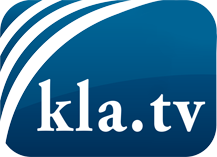 was die Medien nicht verschweigen sollten ...wenig Gehörtes vom Volk, für das Volk ...tägliche News ab 19:45 Uhr auf www.kla.tvDranbleiben lohnt sich!Kostenloses Abonnement mit wöchentlichen News per E-Mail erhalten Sie unter: www.kla.tv/aboSicherheitshinweis:Gegenstimmen werden leider immer weiter zensiert und unterdrückt. Solange wir nicht gemäß den Interessen und Ideologien der Systempresse berichten, müssen wir jederzeit damit rechnen, dass Vorwände gesucht werden, um Kla.TV zu sperren oder zu schaden.Vernetzen Sie sich darum heute noch internetunabhängig!
Klicken Sie hier: www.kla.tv/vernetzungLizenz:    Creative Commons-Lizenz mit Namensnennung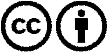 Verbreitung und Wiederaufbereitung ist mit Namensnennung erwünscht! Das Material darf jedoch nicht aus dem Kontext gerissen präsentiert werden. Mit öffentlichen Geldern (GEZ, Serafe, GIS, ...) finanzierte Institutionen ist die Verwendung ohne Rückfrage untersagt. Verstöße können strafrechtlich verfolgt werden.